LEDGER ARTPlains Indian Tribes have a long tradition of preserving their history through pictures. Important battles, successful hunts, and big events were drawn onto rock walls and buffalo hides. In the late 1800s and early 1900s, they began to use a common paper source—accounting ledger books—to tell their stories. Contemporary Native Artists, like Michael Horse, continue to build on that tradition. 
MAKE A WORK OF ART INSPIRED BY LEDGER ARTStep 1
Check out George Curtis Levi’s Raiding in Mexico, 2016Step 2
Select a piece of “ledger” paper Step 3
Using colored pencils, try drawing:People/animals you loveYour favorite placeAn important event Step 4
Once home, look for recycled paper and keep making pictures!

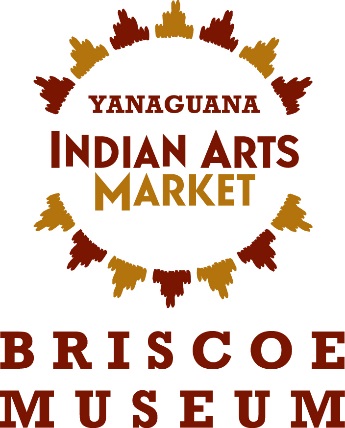 